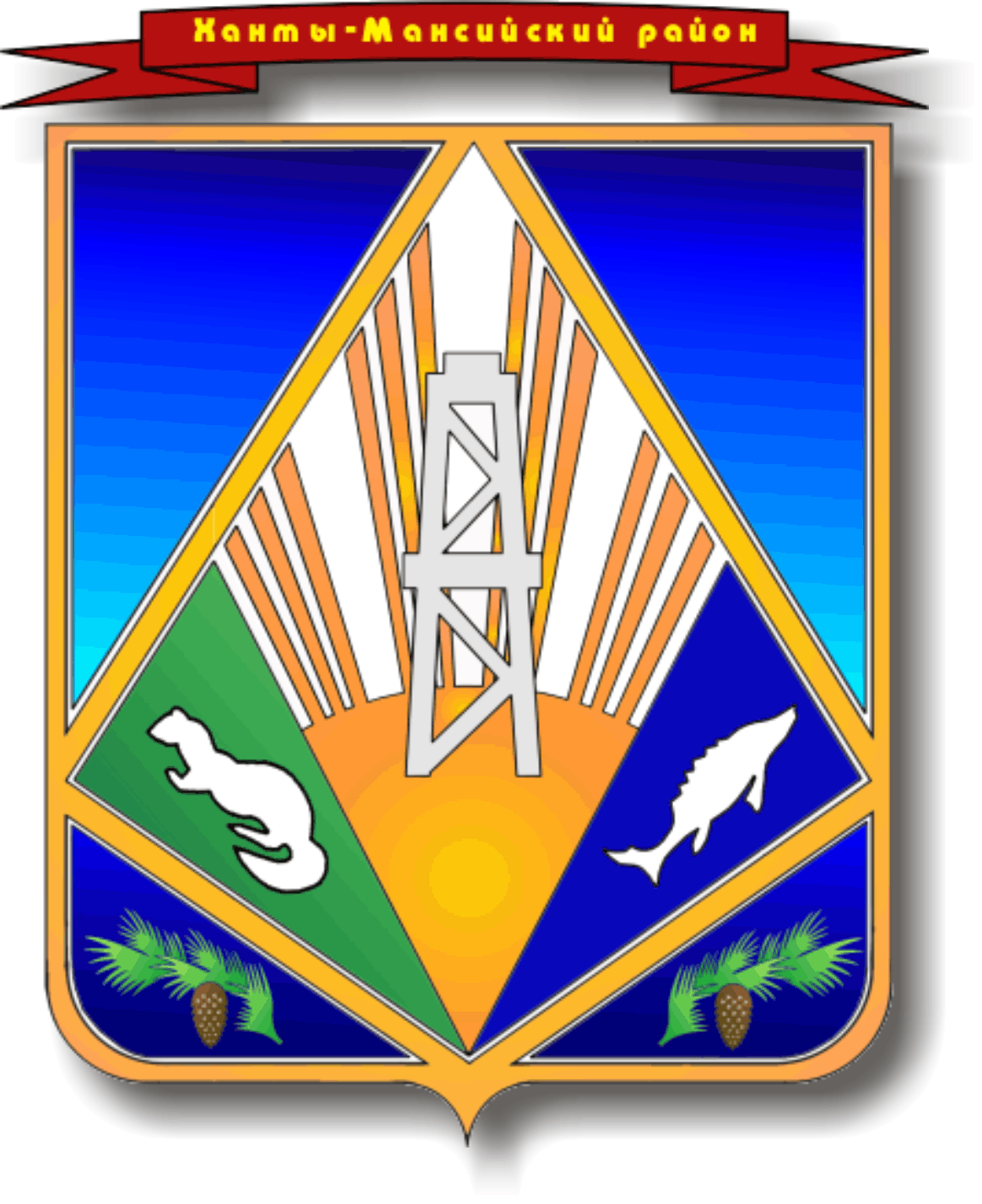 МУНИЦИПАЛЬНОЕ ОБРАЗОВАНИЕХАНТЫ-МАНСИЙСКИЙ РАЙОНХанты-Мансийский автономный округ – ЮграАДМИНИСТРАЦИЯ ХАНТЫ-МАНСИЙСКОГО РАЙОНАРАСПОРЯЖЕНИЕот 09.12.2016                                                                                          № 1202-рг. Ханты-МансийскОб утверждении инструкции о пропускном и внутриобъектовом режимахВ целях выполнения требований Федерального закона от 27.07.2006 № 152-ФЗ «О персональных данных»: 1. Утвердить инструкцию о пропускном и внутриобъектовом режимах согласно приложению.2. Ответственному за организацию обработки персональных данных (А.С.Скориков) ознакомить всех сотрудников, задействованных в обработке персональных данных, с настоящим распоряжением.3. Контроль за выполнением распоряжения возложить на первого заместителя главы Ханты-Мансийского района Р.Н.Ерышева.Глава Ханты-Мансийского района                 	                              К.Р.Минулин ИНСТРУКЦИЯо пропускном и внутриобъектовом режимах1. Общие положения	1. Помещения для конкретного вида работ по обработке персональных данных (далее – ПДн) в муниципальных информационных системах персональных данных (далее – МИСПДн) определены распоряжением администрации Ханты-Мансийского района                    «Об определении границ контролируемой зоны».	1.2. В служебных помещениях, расположенных по адресу: 628002, Ханты-Мансийский автономный округ – Югра, г. Ханты-Мансийск, ул. Гагарина, 214, а также по адресу: 628001, Ханты-Мансийский автономный округ – Югра, г. Ханты-Мансийск, пер. Советский, 2, где осуществляется обработка ПДн, устанавливается пропускной и внутриобъектовый режим, выполнение которого обязательно для всех сотрудников и посетителей.	1.3. Пропускной режим – это совокупность правил, регламентирующих порядок входа (выхода) лиц, вноса (выноса) документов, содержащих ПДн, и мероприятий по реализации этих правил.	1.4. Пропускной режим вводится с целью исключения:	выноса из служебных помещений документов, содержащих ПДн, без соответствующего на то разрешения;хищения документов, содержащих ПДн.1.5. Пропускной режим предусматривает:охрану зданий, где размещены помещения;	определение перечня лиц, которые допускаются в помещения для обработки ПДн.1.6. В служебные помещения, где осуществляется обработка ПДн, допускаются: ответственный за организацию обработки ПДн, администратор информационной безопасности, а также лица, которые имеют прямое отношение к обработке ПДн.1.7. Доступ других лиц (прочих сотрудников/ посетителей/ непосредственных руководителей и т.д.) в служебные помещения, где осуществляется обработка ПДн, может быть разрешен только в присутствии сотрудников, имеющих прямое отношение к обработке ПДн, ответственного за организацию обработки ПДн, администратора информационной безопасности либо по предварительному согласованию с ответственным за организацию обработки ПДн.1.8. Внутриобъектовый режим – это совокупность организационных и технических мероприятий и правил, направленных на обеспечение безопасности ПДн.1.9. Внутриобъектовый режим предусматривает:соблюдение необходимого порядка подбора, изучения и оформления лиц для работы в администрации Ханты-Мансийского района;ограничение круга лиц, допускаемых к обработке ПДн, а также документам, содержащим ПДн; проведение работ среди сотрудников по разъяснению требований по обеспечению безопасности ПДн, повышению их бдительности и ответственности;выделение соответствующих служебных помещений для обработки ПДн и осуществление контроля за допуском посетителей в эти помещения, исключение возможности бесконтрольного допуска и пребывания в них;обеспечение установленного порядка пользования документами, содержащими ПДн;проведение мероприятий по предотвращению утечки информации, содержащей ПДн, в процессе обработки.2. Внутриобъектовый режим в служебных помещениях,
прием и сдача их под охрану2.1. Ответственный за организацию обработки ПДн по согласованию с главой Ханты-Мансийского района определяет для сотрудников порядок пользования ключами от служебных помещений, исключающий возможность доступа к ним посторонних лиц.2.2. Оставлять ключи в дверях или хранить их в других местах общего пользования запрещается.2.3. Сотрудники администрации Ханты-Мансийского района по окончании рабочего дня обязаны убрать все документы, содержащие ПДн, в столы и сейфы, закрыть окна, форточки.2.4. По окончании рабочего дня служебные помещения должны быть закрыты на ключ. Ключи от помещений хранятся лично у сотрудников. Все сотрудники уведомлены о персональной ответственности, связанной с личным хранением ключей, а также о возможных последствиях при утере ключа от служебного помещения.2.5. Если на двери служебного помещения обнаружены признаки проникновения в помещение, дежурный работник охраны принимает меры по охране помещения, ставит в известность об этом ответственного за организацию обработки ПДн. До прибытия представителя администрации Ханты-Мансийского района (ответственного лица) помещение не вскрывается.2.6. Обо всех случаях несанкционированного вскрытия служебного помещения в экстремальных ситуациях дежурный работник охраны докладывает главе Ханты-Мансийского района и ответственному за организацию обработки ПДн.2.7. Уборка и другие необходимые хозяйственные работы в служебных помещениях и специальных хранилищах производятся в присутствии работников, отвечающих за находящиеся в этих помещениях носители сведений, содержащих ПДн. Во время уборки и хозяйственных работ все документы должны находиться в хранилищах, чтобы исключить возможность их наблюдения посторонними лицами. 2.8. В рабочее время ответственность за сохранность документов в служебных помещениях несут сотрудники администрации Ханты-Мансийского района.Приложение к распоряжению администрации Ханты-Мансийского района  от 09.12.2016 № 1202-р 